Tolerance Day Worksheet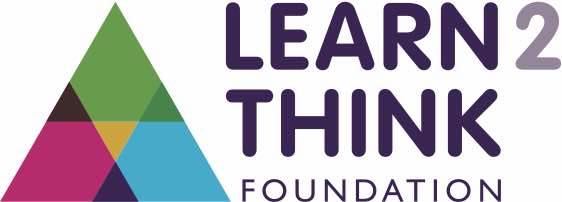 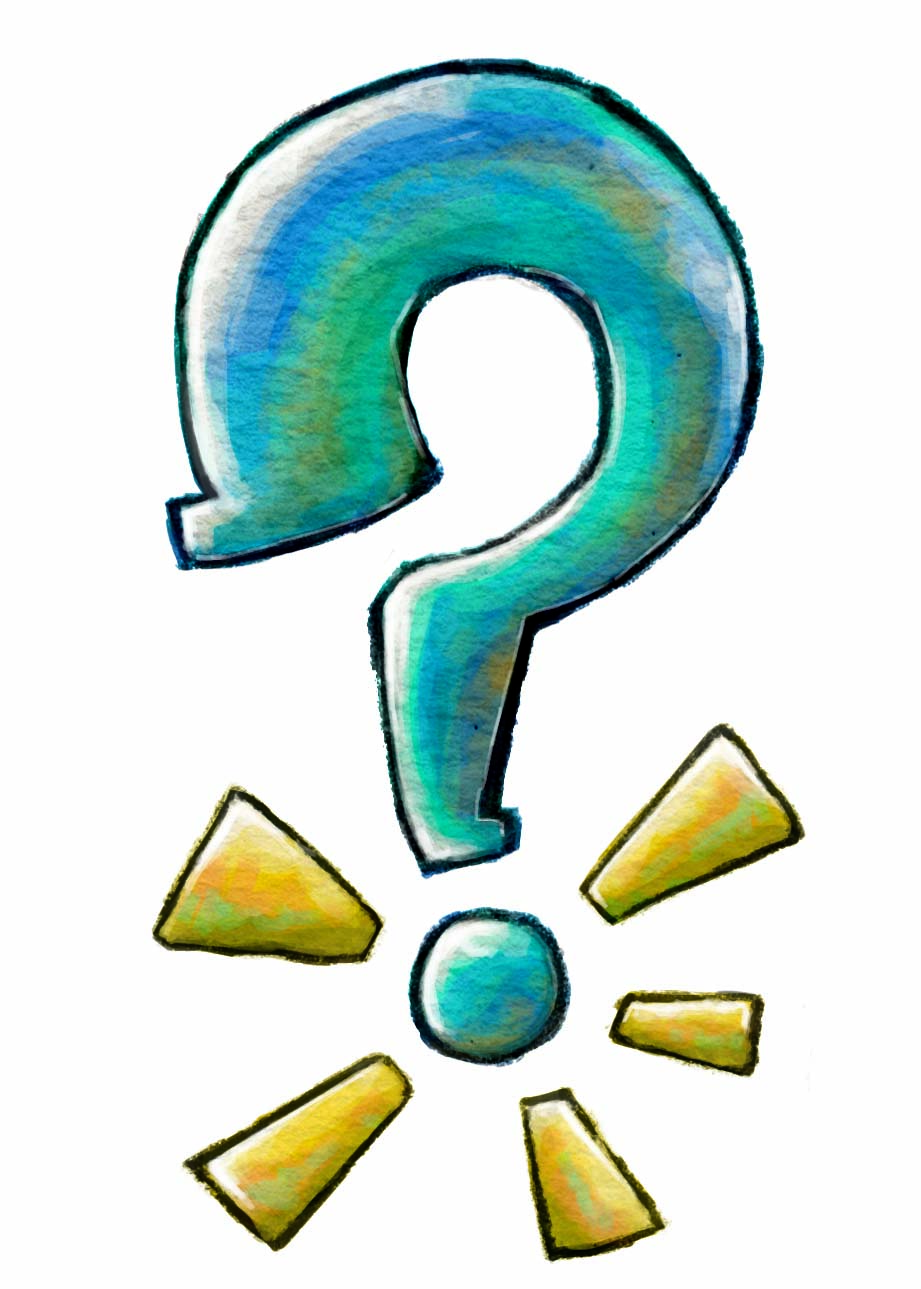 November 16th every year is the UN International Day for Tolerance.Tolerance is about being fair to people whose opinions, values, beliefs, customs, race, abilities, gender, etc. differ from our own.  It helps to be curious about others, to always try and see things from another point of view, and to give up needing to be ‘right’ about things. Part of being tolerant is being curious. So, do you think asking questions is important?YES	NOWhy do you think it’s important?........................................................................................... 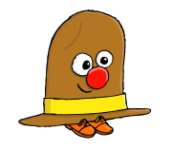 WHO? – Who is the person giving you the information? Who do they work for? How old are they? What’s their background e.g. Political agenda? Are they reliable? Etc. etc.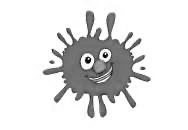 WHAT? – What is the information about? An event? A person? An idea?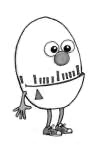 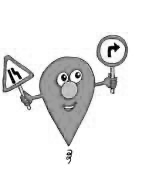 WHEN? - Was the person talking about it actually there (primary/secondary source)?WHERE? -  Where are they standing (what’s their viewpoint)?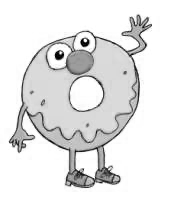 WHY? – What is the motivation of the person telling you? Why are they telling you now? What are they trying to make you think? What are they trying to persuade you of?And don’t forget the question that underlies them all – HOW?
Use each of the characters above to find out more about your classmates Who………………………………………………………………………………….............................................................................................?What………………………………………………………………………………….............................................................................................?When………………………………………………………………………………….............................................................................................?Where……………………………………………………………………………….............................................................................................?Why………………………………………………………………………………….............................................................................................?How………………………………………………………………………………….............................................................................................?Choose one of your questions and ask your neighbour.	What things are people disagreeing about in your school and in the wider world at the moment?………………………………………………………………………………….…………………...………….…………………………….……………………………..........................................................................................……………………………………………………….……………………...........................................................................................Although it’s ok to disagree, what happens when people who disagree are intolerant (don’t listen, are unkind, think they are always right, bully people who don’t agree with them?)………………………………………………………………………………….…………………...………….…………………………….……………………………..........................................................................................……………………………………………………….……………………...........................................................................................What can you do to be more tolerant today?………………………………………………………………………………….…………………...………….…………………………….……………………………..........................................................................................……………………………………………………….……………………...........................................................................................